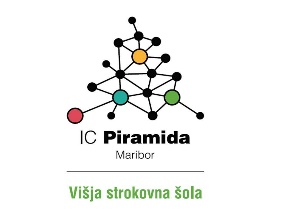 Priznanje NAJ MENTOR/NAJ MENTORICA se podeljuje vsako leto mentorju predavatelju, ki je imel v tekočem študijskem letu na dan podelitve diplom največje število mentorstev oziroma največ študentov diplomantov. NAJ MENTORICA ZA ŠTUDIJSKO LETO 2021/22jeMarija Sraka, univ. dipl. ing. živilske tehnologijeV tem študijskem letu je bila mentorica petim diplomantom. Sicer pa je bila do sedaj mentorica 50  diplomantom, 7-krat pa je sodelovala kot somentorica v podjetju.Marija Sraka  je predavateljica za predmetni področji zakonodaja, zagotavljanje kakovosti in nadzor ter tehnologija in organizacija prehranskih obratov.Je naša zunanja predavateljica, saj je zaposlena v Sava Turizem d.d. Na naši višji šoli predava že od ustanovitve, to pomeni, da z nami sodeluje že več kot 20 let. Bila je tudi predsednica strateškega sveta, trenutno je članica komisije za spremljanje in zagotavljanje kakovosti.Njene diplomantke in diplomanti so se tokrat v svojih delih ukvarjali predvsem z analizami tveganja v živilskih obratih in s postavitvijo HACCP načrta.Mariji Sraka ob tem priznanju iskreno čestitamo!Maribor, 25. maj 2022